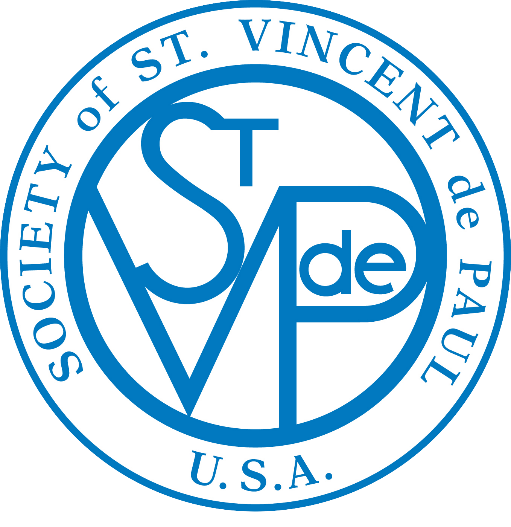 Anuncios Parroquiales Para Boletín SemanalAño Litúrgico  -  Ciclo BSegundo Trimestre, 2024           Abríl—Mayo—Junio		Estos “anuncios semanales,” están basados en los Evangelios de cada Domingo y son sugerencias para el boletín semanal de su parroquia.  Temas de acción pueden ser fácilmente adaptados a requisitos locales.Esta es una manera llamativa para que los miembros de la Sociedad de San Vicente de                               Paúl animen a los feligreses de la parroquia a:Tener oídos para escuchar el “llanto del pobre,” Tener ojos para “buscar y encontrar a los que sufren y son olvidados,” y Tener corazones que “traen el amor de Dios al pobre por medio de sus donaciones y generosidad.”También es muy eficaz usar anécdotas personales sobre a quién han servido (sin revelar nombres) y como han logrado ayudarles.7 de Abríl – Segundo Domingo de Pascua:En el evangelio de hoy, Jesús se encuentra en medio  de nosotros y nos dice:  “¡La Paz este con ustedes!”Durante la Santa Misa nos vemos uno a otro y decimos “¡Paz!” Cuando pones tu regalo en la Caja de Limosna de la Sociedad de San Vicente de Paúl les dices lo mismo, “¡Paz!” a aquellos que están en necesidad y tienen hambre.14 de Abríl – Tercer Domingo de Pascua:En el evangelio de este Domingo, Jesús explica el significado de las escrituras. Como los discípulos, cuando ofrecemos y recibimos perdón, nuestros corazones arden porque encontramos al resucitado Jesús dentro de nosotros.¿Has considerado responder al llamado de “ayudar a los pobres encontrar perdón y curación en sus vidas” con unirte a la Sociedad de San Vicente de Paúl?     21 de Abríl – Cuarto Domingo de Pascua:Hoy celebramos “Domingo del Buen Pastor” en el cual reflexionamos en el amor y cuidado que Jesús tiene para nosotros.Este mes, por medio de tus regalos, la Sociedad de San Vicente de Paúl trajo el amor y la caridad de Jesús a  ______ familias pobres,  proporciona0ndo _______  en alimentos y ________ para luz, agua, renta y otros gastos de casa. ¡Gracias y que Dios te lo pague!28 de Abríl – Quinto Domingo de Pascua:En el Evangelio de hoy Jesús dice: “ El que permanece en mí, como yo en él, dará mucho fruto, porque separados de mí no pueden ustedes hacer nada.” Por su puesto, ayudando al pobre podemos “dar mucho fruto” y nos damos cuenta que con Jesús todo es posible.   Tu regalo a la Sociedad de San Vicente de Paúl demuestra que, de verdad, eres discípulo de Jesús ya que traes tu amor a los que viven en temor y duda, soledad y desanimo.  5 de Mayo – Sexto Domingo de Pascua:En el Evangelio de hoy Jesús nos dice "Este es mi mandamiento: que se amen unos a otros como yo los he amado…..Son ustedes mis amigos, si cumplen lo que les mando." Por tu regalo a la Sociedad de San Vicente de Paúl, cumples con este mandamiento.12 de Mayo – La Ascensión del Señor:Hoy celebramos la fiesta de la Ascensión del Señor que nos recuerda de la Obra de Salvación que Cristo hizo en la tierra y que continua por medio de sus discípulos….y ahora a través de nosotros.Cuando ayudamos a los más necesitados, Dios derrama su amor, paz y júbilo en nuestros corazones, en nuestras vidas y dentro de los corazones de aquellos que sufren pobreza.19 de Mayo  -  Pentecostés:Hoy, en celebrar Pentecostés, el Espíritu Santo desea hacer de nosotros defensores de la presencia de Dios que trae  nueva vida a otros, especialmente los que no conocen Su amor en sus vidas. Este mes, por medio de tus regalos, la Sociedad de San Vicente de Paúl logró traer el amor de Dios a los pobres asistiendo a ______ familias, proporcionando _____ de comestibles, _______ para gastos de luz, renta y más. ¡Gracias!26 de Mayo – La Santísima Trinidad:Mientras celebramos el misterio de la Trinidad, también realizamos el misterio de cuanto Dios nos ama y  nos cuida cada día. Creyendo en esto, nuestras vidas se desbordan en acciones de gracia y alabanza. Tus limosnas a la Caja Pobre de la Sociedad de San Vicente de Paúl inspiran al pobre a creer en el misterio que es el amor de Dios para ellos.2 de Junio  - Corpus Christi:Hoy, en celebrar el don del Cuerpo y Sangre de Cristo, oremos por aquellos que tienen hambre  y están malnutridos. ¿Habrá alguna familia que tú conoces que necesite asistencia? Favor de llamar a la Sociedad de San Vicente de PaúI en nuestra parroquia para que juntos podamos ayudar a los que tienen hambre. 9 de Junio -  Décimo Domingo del Tiempo Ordinario:Hoy, Jesús mirando a los que estaban sentados en el círculo, dijo: “Aquí están mi madre y mis hermanos. Porque quien hace la voluntad de Dios es mi hermano, mi hermana y mi madre”.A través de su limosna, de hecho usted está haciendo la voluntad de Dios y su donación colocada en la caja de los pobres de San Vicente de Paúl en verdad lleva el amor y la compasión de Cristo a los pobres. 16 de Junio -  Undécimo Domingo del Tiempo Ordinario:En el  Evangelio de hoy, Jesús dice "Escuchen esta comparación del Reino de Dios. Un hombre esparce la semilla en la tierra. Se duerme y se levanta, día tras día.  La semilla brota y crece, sin que él sepa cómo."Por medio de tus limosnas a los pobres en nuestra parroquia, estás sembrando semillas que cosechan mucho más grande de lo que crees. Las monedas que pones en La Caja Pobre de La Sociedad de San Vicente de Paúl llevan el amor y compasión de Cristo a los pobres. 23 de Junio  -  Duodécimo Domingo del Tiempo Ordinario:En el Evangelio de hoy Jesús calma el mar para luego preguntarles a sus discípulos: ¿Por qué están atemorizados? ¿Cómo no tienen fe?”  En nuestra peregrinación de la vida, debemos aprender a creer en la presencia de Dios y confiar en su cuidado para nosotros. Este mes, por medio de tus contribuciones a la Sociedad de San 
Vicente de Paúl, logramos seguir demostrando amor y cuidado a otros, asistiendo a ______ familias, proveyendo ______ en comestibles, ______ en regalos y ______  en asistencia con gastos de luz, agua y renta. 30 de Junio  -  Decimotercero Domingo del Tiempo Ordinario:En el Evangelio de hoy vemos como en fe, Jairo le pide a Jesús que cure a su hija y como el Señor luego le consintió su  súplica. En oración nosotros también aprendemos que somos amados por Dios, y con esa confianza pedimos por curación para nosotros mismos, nuestros seres queridos  y para todos que sufren.Esta semana, favor de unirse todos con la Sociedad de San Vicente de Paúl de nuestra parroquia, en oración para que aquellos que están enfermos sean curados y en manera especial los que no tienen a nadie que rece por ellos. 